            «Все работы хороши»                   (профессии моих земляков)Очень верим мы все вместе,
Что настанет час,
И найдется очень много
Важных дел для нас.                      Золотыми могут стать все на свете руки,                      Надо только не лежать, 
                      Не сидеть, не зевать,
                      Не зевать от скуки.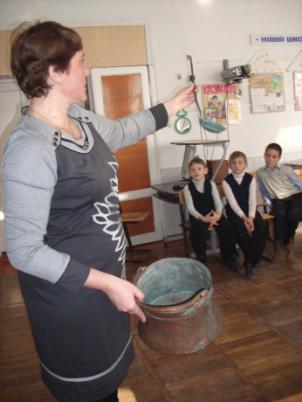 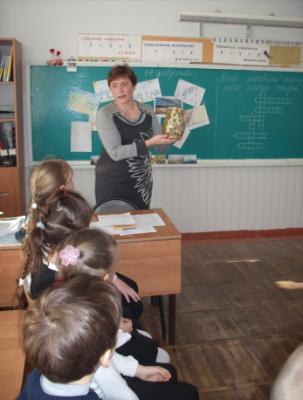 Ремесла жителей Кубани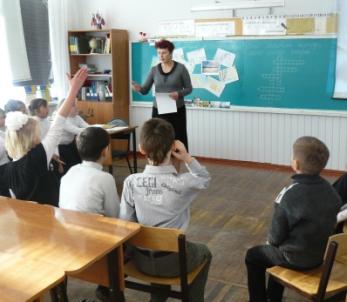 Поговорили о профессиях родителей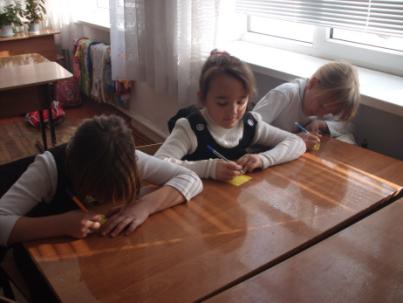 Составили письмо о своих мечтах. Откроем его 1 февраля 2022 года.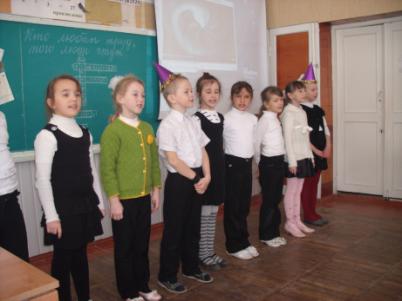 